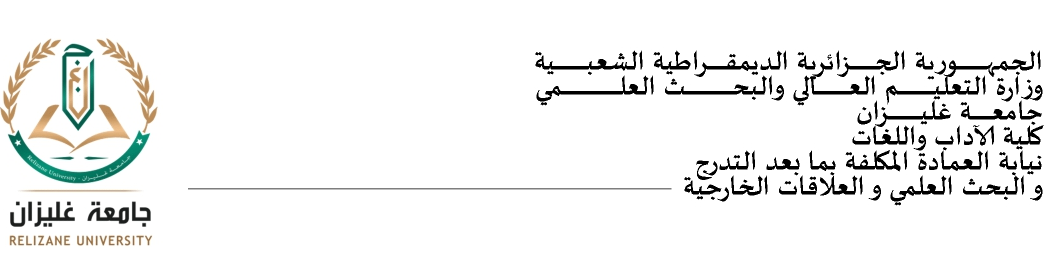 الملحق رقم 1 تقـــرير المشرف(ة) حول قابلية الأطروحة للمناقشةالسنة الجامعية:  .....................................شعبة التكوين:  ......................................................................................................................................................التخصص: .............................................................................................................................................................قرار تأهيل التكوين رقم: ..........................................................................................................................................1/معلومات خاصة بطالب(ة) الدكتوراهالاسم واللقب:  .......................................................................................................................................................تاريخ ومكان الازدياد: ................................................................................................................................................العنوان:.................................................................................................................................................................الهاتف:....................................................  البريد المهني:...........................................................................................المؤسسة التي سلمت شهادة  الماستر:.......................................................................................................................تخصص  الماستر: ....................................................................................................................................................تاريخ أول تسجيل في الدكتوراه: ................................................................................................................................التاريخ المتوقع للمناقشة:..........................................................................................................................................عنوان الأطروحة:...................................................................................................................................................................................................................................................................................................................................2/بيانات تعريف المشرف(ة)الاسـم واللقب:...........................................................................................................................................................الرتبـة:......................................................................................................................................................................القسم:...................................................................................................................................................................البريد  الالكتروني: ................................................................................................../الهاتف: ...................................2/13/بيانات تعريف مخبر الانتساباسم المخبر:..............................................................................................................................................................لقب واسم مدير المخبر: ............................................................................................................................................العنوان الالكتروني:.................................................................................................................................................تقرير المناقشة:....................................................................................................................................................................................................................................................................................................................................................................................................................................................................................................................................................................................................................................................................................................................................................................................................................................................................................................................................................................................................................................................................................................................................................................................................................................................................................................................................................................................................................................................................................................................................................................................................................................................................................................................................................................................................................................................................................................................................................................................................................................حرر ب:........................     في: ......................................ختم وتوقيع المشرف(ة)2/2